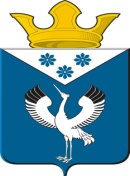 Российская ФедерацияСвердловская областьДумамуниципального образованияБаженовское сельское поселениеБайкаловского муниципального районаСвердловской области7-е заседание 5-го созываРЕШЕНИЕОт 02.05.2023 г.                                                                                               № 37                           с.БаженовскоеО  внесении изменений в Устав Баженовского сельского поселенияВ целях приведения Устава Баженовского сельского поселения в соответствие с Федеральным законом от 06.02.2023 № 12-ФЗ «О внесении изменений в Федеральный закон «Об общих принципах организации публичной власти в субъектах Российской Федерации» и отдельные законодательные акты Российской Федерации», Законом Свердловской области от 20.12.2022 № 155-ОЗ «О внесении изменений в статьи 7 и 22 Закона Свердловской области «О референдуме Свердловской области и местных референдумах в Свердловской области», Дума Баженовского сельского поселения       РЕШИЛА:1. Внести в Устав Баженовского сельского поселения,  следующие изменения:1.1. абзац 1 пункта 4 статьи 8 изложить в следующей редакции:«Каждый гражданин Российской Федерации или группа граждан Российской Федерации, имеющие право на участие в местном референдуме, вправе образовать инициативную группу по проведению местного референдума в количестве, определенном законом Свердловской области»;1.2. пункты 2 и 3 статьи 15.1 изложить в следующей редакции:«2. Староста сельского населенного пункта назначается Думой поселения, по представлению схода граждан сельского населенного пункта. Староста сельского населенного пункта назначается из числа граждан Российской Федерации, проживающих на территории данного сельского населенного пункта и обладающих активным избирательным правом, либо граждан Российской Федерации, достигших на день представления сходом граждан 18 лет и имеющих в собственности жилое помещение, расположенное на территории данного сельского населенного пункта. 3. Староста сельского населенного пункта не является лицом, замещающим государственную должность, должность государственной гражданской службы, муниципальную должность, за исключением муниципальной должности депутата Думы  поселения, осуществляющего свои полномочия на непостоянной основе, или должность муниципальной службы, не может состоять в трудовых отношениях и иных непосредственно связанных с ними отношениях с органами местного самоуправления Баженовского сельского поселения.»;1.3. пункт 1 статьи 24 дополнить подпунктом 10.1 следующего содержания:«10.1) отсутствия депутата без уважительных причин на всех заседаниях Думы поселения в течение шести месяцев подряд;».2. Направить настоящее Решение на государственную регистрацию в Главное управление Министерства юстиции Российской Федерации по Свердловской области.          3. После получения уведомления о включении сведений о внесении изменений в Устав Баженовского сельского поселения в государственный реестр уставов муниципальных образований Свердловской области опубликовать (обнародовать) настоящее решение в газете «Вести Баженовского сельского поселения».         4. Контроль исполнения настоящего Решения возложить на комиссию Думы по соблюдению законности и вопросам местного самоуправления.Председатель Думы  Баженовского сельского поселения_________________________/ Л.Г.ГлухихГлава Баженовского сельского поселения _______________________________________/  С.М.Спирин